Математические ребусыПоказатель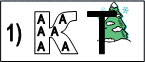 Наклонная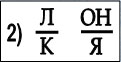 Подобие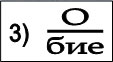 Стереометрия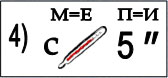 Теорема Пифагора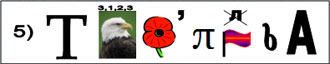 Теорема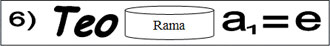 Отрезок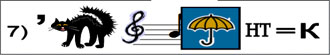 Задача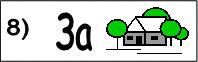 